云南师范大学函授毕业生毕业论文写作通知及要求云南师范大学 2019级高起本函授毕业生：现将毕业环节毕业论文的写作通知及要 求发给你们，请你们切实遵照执行，严格按照规定的时间及要求完成各环节工作， 逾期将影响到学员办理正常的毕业手续，一切后果由学员自己负责。如有问题请 及时与教学点联系。一、时间安排：2019级高起本函授毕业论文安排如下：请各位同学认真执行 ，延误工作 ，影响毕业 ，后果自负。二、论文题目选题要结合所学专业，结合工作实际，围绕选题调查研究，搜集所需资料， 在理论与实际相结合的基础上提出个人见解；围绕所学专业自拟题目。三、论文格式论文格式严格按照写作要求四、指导老师指导老师由学校选派，请学生将  “毕业论文初稿电子版”按规定时间交教 学点，我点统一交给指导老师，老师根据实际问题联系学生并指导修改。联系电话：0871-653 66386 ，133 5493 5036云南师范大学 (博联) 函授教学点 2023年 1月 11日附件云南师范大学高等学历继续教育本科毕业论文 (设计) 规范要求(2021 年 11 月修订)毕业论文 (设计) 是本科教学的重要实践环节，是培养学生综合 运用本学科的基本知识和基本技能，分析、解决实际问题和某些理论问 题，培养学生科学研究、创新意识、创新能力，提高学生素质的重要 途径；它既是对学生素质与综合能力的一次全面检验，  又是对学生 的毕业资格和学位资格认证的重要依据。为了统一和规范我校高等学 历继续教育本科生毕业论文 (设计) 的写作，保证本科毕业论文 (设 计) 的质量，特参考《云南师范大学本科生毕业论文 (设计) 撰写基 本规范》的有关标准，制定本毕业论文 (设计) 撰写基本规范。一、毕业论文 (设计) 内容构成毕业论文 (设计) 文本部分应由以下几部分构成：( 一) 前置部分：毕业论文 (设计) 答辩评审表(二) 正文部分：毕业论文 (设计) 题目、摘要、关键词、前言、 文献综述、理论框架、研究方法、讨论分析、结论、参考文献。(三) 附录部分：毕业论文 (设计) 检测报告首页 (学生、指导 教师签字)；毕业论文 (设计) 诚信承诺书。二、毕业论文 (设计) 撰写内容要求毕业论文 (设计) 的所有文本材料一律采用 A4 幅面白纸，统一 封存归档。表格中的各项成绩评定和各级意见一律手写，不能打印， 其余文本均须按照统一样式以计算机排版。除毕业论文 (设计) 答辩 评审表单面打印外，其它文本可双面打印。( 一) 论文题目论文题目要简明扼要，能体现论文 (设计) 的核心内容、专业特 点和学科范畴，用词规范，简短、明确，有概括性，不超过 25 个汉 字，不得使用标点符号、缩略语或外文缩写词。必要时可加副标题。(二) 论文摘要论文摘要以浓缩的形式概括研究课题的内容，应具有独立性和自 含性。摘要应语句通顺，文字流畅；一般不宜使用图表，不标注引用 文献编号。中文摘要一般以 150∽200 个汉字为宜，英文摘要应与中 文摘要基本相对应，文字表达自然流畅，无语法错误。(三) 关键词关键词是供检索用的主题词条，应采用表述论文主题内容信息的 单词或术语，一般以 3~5 个为宜。每一个关键词之间用分号隔开， 最后一个关键词后不使用标点符号。为便于查询，应标注与中文对应 的英文关键词。( 四) 前言(引言)主要包括背景(为什么选题)、目的、假设、研究问题、研究意义、 论文 (设计) 结构。(五) 文献综述1.所研究问题的历史、现状、趋势；国内国外研究成果(从古到 今有权威性的、有代表性的，具体到人、年代；包括至少近三年有代 表性的研究成果)；2.评价不足，找出局限性；3.提出自己的研究问题，显示独创性、学术意义、实践性。(六) 理论框架1.对研究工作的理论框架作概述；2.对所涉及的主要术语作解释。(七) 研究方法要求具体说明所用的研究方法，如：文献法、实验法等。(八) 讨论分析各专业可不同，但都要将文本、实验结果、数据同前面的文献综 述、理论框架和研究方法联系起来讨论，体现其学术性，理论性和深 度。(九) 结论1.主要发现或主要观点；2.启示和意义；3.局限；4.努力方向或今后的研究建议。(十) 参考文献即对正文中引用或参考的有关著作和文献进行说明的形式。毕业 论文 (设计) 的撰写应本着严谨求实的科学态度，凡有引用他人成果 之处，均应按引文出现的先后顺序列于参考文献中。参考文献按正文 中引用、参考出现的顺序列出，附于文末。1.一律采用文内参考书注释法 (文内注释和尾注一致) 各学科根 据本学科的国际标准)；2.须有近三年的研究成果；3.要有最权威的著作、论文 (设计)；4.要有一定的外文参考书籍、文章；5.本科学位论文 (设计) 参考书、文章不少于 15 项。(十一) 注释是对论文 (设计) 中有需要解释或说明的情况时，在文中加注说 明的形式，与参考文献区别。(十二) 附录对于一些不宜放在正文中，但有重要参考价值的内容，如调查问 卷、公式推演、编写程序、原始数据附表等，可编入毕业论文 (设计) 的附录中。一般附录的篇幅不宜超过正文 (无附录内容的该项可缺)。三、撰写格式规范( 一) 文字和页面毕业论文 (设计) 理科不少于 4000 字、文科不少于 6000 字，艺 术类、体育类等特殊专业由学院酌情确定毕业论文 (设计) 字数。毕 业论文 (设计) 一律用计算机输入排版，封面及答辩评审表格式以继 续教育学院下发的为准。除毕业论文(设计) 答辩评审表单面打印外， 其它文本可双面打印。论文的页面设置：1.页边距上边距：2.54cm；下边距：2.54cm；左边距：3.17cm；右边距：3.17cm；行间距为 1.25 倍行距。2.页码论文页码从正文序论部分开始，至附录，用阿拉伯数字连续编排， 页码位于页面底端居中。毕业论文(设计) 答辩评审表、毕业论文 (设 计) 检测报告首页、毕业论文 (设计) 诚信承诺书，不编入论文页码。(二) 文本格式1.题目和标题①论文 (设计) 题目：宋体小三号加粗，可以分为 1 或 2 行居中 打印。②摘要 (中文)：论文题目下空一行，另起一行，首行缩进两格排 印“摘要：”，宋体小四号加粗，标点符号占一格，其余内容为宋体小 四号，单倍行距。③关键词(中文)：摘要下另起一行，首行缩进两格排印“关键词：”， 宋体小四号加粗；关键词条为宋体小四号，每个词条之间用分号隔开， 最后一个后面不使用任何标点符号。④各级标题：宋体小四号加粗打印。理科以“1”、“1.1”、“1.1.1” 等数字依次标出，左起打印；文科以“一、”、“( 一)”、“1. ”等数字  依次标出，首行缩进两格打印。2.正文①正文文本：宋体小四号，除各级标题需按标题要求排版外，每 段首行缩进两格。②图：毕业论文 (设计) 的插图应与文字紧密配合，文图相符， 内容正确。选图要力求精练。插图应符合国家标准及专业规范。每幅插图均应有图题(由图号和图名组成)。图题置于图下居中， 图题中文字体为五号楷体。采用中英文对照时，为 Times New Roman 五号字体，另起一行居中，与中文图题对应。图号按全文出现顺序以 阿拉伯数字编排。图中若有分图时，分图号用(a)、(b)等置于分图之 下。引用图应说明出处，在图题右上角加参考文献号。③表格：每个表格应有自己的表号和表题，构成表头。表格按全 文出现的顺序以阿拉伯数字编号，表头以宋体五号加粗，位于表上居中，采用中英文对照时，为 Times New Roman 五号字体，另起一行居 中，与中文表题对应。表头与表格为一整体，不得拆开排写于两页。 表内须按规定的符号注明单位。表中若有附注时，用五号宋体写在表的下方，句末加标点。仅有 一条附注时写成：“注： …… ”；有多条附注时，附注各项的序号用 阿拉伯数字标出，例如：“注 1：……”。3.英文题目、摘要、关键词置于全文 (含参考文献) 后：以“Times New Roman”字体小四号打印，排印格式与中文题目、摘要、关键词相对应。4.注释：一般以圆圈加数字右上标的形式，在文中按各注出现的 先后顺序编列注号，与注文对应。如：佛教、道教观照外物、体认自我的法门是虚静的心态①。注释可用脚注 (将注文放在加注页稿纸的下端，参见本页下端) 或尾注 (将全部注文集中在文章末尾) ，具体要求参照相关学科规范 格式。5.参考文献：按论文 (设计) 中参考文献出现的先后顺序以方括号加数字的格式连续编号，将序号标于文本右上角。如：陈 XX 教授对此作了研究，其数学模型为…… [1]。序号与文后参考文献信息一一对应。一本著作在论文中多处引用 时,应在参考文献中将页码归并到一起集中列于参考文献最后。(三) 参考文献著录格式示例参考文献的著录应符合国家有关标准及相关学科格式规范。参考 文献的序号左顶格， 并用数字加方括号表示，如[1]，[2]，[3]，……， 序号应与正文中的指示序号格式一致。每一参考文献条目的最后均以 “ · ”结束。各类参考文献条目的编排格式及参考示例如下：1.连续出版物 (期刊) [J][序号]作者.文献题名[J].刊名，年，卷 (期)：起止页码.例如： [1] 金显贺，王昌长，王忠东等.一种用于在线检测局部 放电的数字滤波技术[J]. 清华大学学报( 自然科学版),1993，33(4)：62-67.2.专著[M][序号]作者.书名[M].版本 (第 1 版不标注) .出版地：出版年， 起止页码.例如：[2] 刘少奇.论共产党员的修养[M] (1982 年版) .北京： 人民出版社，1982，79~81.3.论文集[C][序号]作者.题名.论文集名[C].出版地：出版年，起止页码.例：[3]辛希孟.信息技术与信息服务国际研讨会论文集：A 集[C]. 昆明：云南人民出版社：1998，223~245.4.学位论文[D][序号]作者.题名[D].保存地点：保存单位，年份.例如：[4]李必成.论我党在抗战时期的民主党派政策[D].北京： 北京国家图书馆，2001.5.报纸文章[N][序号]作者.题名[N].报纸名，出版日期 (版次) .例如： [5]谢希德.创造学习的新思路[N].人民 日报，1998-12-25 (10) .6.报告[R][序号]作者.题名[R].出版地：出版年.例： [6]冯西桥.和反应堆压力管道与压力容器的 LBB 分析[R]. 北京：清华大学核能技术设计研究院，1997.7.英文文献英文文献格式基本与中文文献格式相对应。外 国作者 的姓名书写格式遵从 国 际惯例 。例如 A.Ashkin 或 Ashkin A.例:[7]Ashkin A.Forces of a single-beam gradient laser trap on a dielectric sphere in the ray regime[J].Biophysical Journal,1992,61:569-582.8.电子文献[序号]作者.[电子文献提名电子文献及载体类型标识]。电子文 献出处或可获得地址，发表或更新日期 (任选)例：[8]王明亮.关于中国学术期刊标准化数据库系统工程的进展 [EB/OL].http://www.cajcd.edu.cn/pub/wml.txt/980810-html,199 8-08-16/1998-10-04时间工作安排2023 年 4 月 30  日前学生领取毕业论文通知、毕业生登记表、学历登记表、毕业电子照采集通知2023年 5 月 31  日前学生将毕业生登记表、学历登记表交到教学点2023年 6 月 20  日前学生将毕业论文初稿电子版发到邮箱 2521855521@qq com，发邮件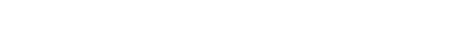 2023年 6 月 20  日前时论文题目统一命名为学校+层次+专业+姓名的毕业论文2023年 7 月 31  日前指导老师指导学生完成毕业论文修改，纸质版打印稿交到教学点